
Llet LET US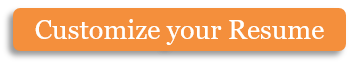 Lawn Care MaintenanceWeekly, fortnightly or Monthly ProgrammesLawn ScarificationLawn Aeration, Fertilisation, Top DressingWeed Killing and TreatmentMowingHedge TrimmingTree WorkFencingGeneral Garden Services